Name of Journal: World Journal of Clinical CasesManuscript NO: 48443Manuscript Type: CASE REPORTEpiphyseal distraction and hybrid reconstruction using polymethyl methacrylate construct combined with free non-vascularized fibular graft in pediatric patients with osteosarcoma around knee: a case reportLiang YH et al. Hybrid reconstruction using PMMA struct and fibular graft in osteosarcomaYin-Hua Liang, Hong-Bo He, Can Zhang, Yu-Peng Liu, Jun WanYin-Hua Liang, Department of Operation, Xiangya Hospital, Central South University, Changsha 410008, Hunan Province, ChinaHong-Bo He, Can Zhang, Yu-Peng Liu, Jun Wan, Department of Orthopaedics, Xiangya Hospital, Central South University, Changsha 410008, Hunan Province, ChinaYin-Hua Liang, Hong-Bo He, Can Zhang, Yu-Peng Liu, Jun Wan, Department of Orthopaedics, Xiangya Hospital, Central South University, Changsha 410008, Hunan Province, ChinaORCID number: Hong-Bo He (0000-0002-1198-2324); Can Zhang (0000-0002-4239-8593); Yu-Peng Liu (0000-0001-6252-1491); Jun Wan (0000- 0003-1018-271x).Author contributions: Liang yh and Wan J analyzed and interpreted the patient data and was a major contributor in writing the manuscript; Zhang C and Liu YP collected the data; Wan J, He HB and Zhang C made the plan preoperatively and performed the operation together; Wan J was in charge of the study design.Supported by National Natural Science Foundation of China, No. 81301671Informed consent statement: Clinical information of this study was obtained by chart reviews and with the approval of the Committee on Clinical Investigation of Xiangya Hospital, Central South University.Conflict-of-interest statement: The authors declare that they have no conflict of interest.CARE Checklist (2016) statement: The manuscript was prepared and revised according to the CARE Checklist (2016).Open-Access: This article is an open-access article that was selected by an in-house editor and fully peer-reviewed by external reviewers. It is distributed in accordance with the Creative Commons Attribution Non Commercial (CC BY-NC 4.0) license, which permits others to distribute, remix, adapt, build upon this work non-commercially, and license their derivative works on different terms, provided the original work is properly cited and the use is non-commercial. See: http://creativecommons.org/licenses/by-nc/4.0/Manuscript source: Unsolicited manuscriptCorresponding author: Jun Wan, MD, PhD, Academic Fellow, Assistant Professor, Doctor, Department of Orthopedics, Xiangya Hospital, Central South University, Xiangya Road No. 87, Changsha 410008, Hunan Province, China. wanjun@csu.edu.cnTelephone: +86-731-89753706Fax: +86-731-89753706Received: May 2, 2019Peer-review started: May 3, 2019First decision: September 9, 2019Revised: September 27, 2019Accepted: October 5, 2019 Article in press: October 5, 2019Published online: November 6, 2019AbstractBackgroundIn children with osteosarcoma around the knee joint without epiphysis involvement, joint-sparing surgery seems to be an ideal way to retain knee joint function. However, there are two points of debate with regard to the technique: how to accurately achieve a safe surgical margin, and how to achieve intercalary reconstruction of the massive bone defect following resection of the tumor.Case SummaryWe present the case of an 8-year-old girl with osteosarcoma of the distal femur without involvement of the epiphysis. Epiphyseal distraction was applied to separate the epiphysis and metaphysis, and this provided a safe surgical margin. The massive bone defect was reconstructed with a custom-made antibiotic-loaded polymethyl methacrylate (PMMA) construct combined with a free non-vascularized fibular graft. Six months after surgery, bone union between the autograft and host bone was confirmed in both the proximal and distal femur by computer tomography (CT) examination. Moreover, considerable callus formation was found around the PMMA construct. After 28 mo of follow-up, there was no sign of recurrence or metastasis. The patient could walk without any aid and carry out her daily life activities satisfactorily.ConclusionIn cases of osteosarcoma without epiphysis involvement, epiphyseal distraction can be easily applied to obtain a safe margin. Hybrid reconstruction with an antibiotic-loaded PMMA construct combined with a free non-vascularized fibular graft has the advantages of being easy to manufacture, less time-consuming to place, and less likely to get infected, while also ensuring bone union. Our case provides an alternative technique for biological reconstruction after joint-sparing surgery in patients with osteosarcoma around the knee without epiphyseal involvement.Key words: Epiphyseal distraction; Custom-made polymethyl methacrylate construct; Non-vascularized fibular graft; Osteosarcoma; Case report© The Author(s) 2019. Published by Baishideng Publishing Group Inc. All rights reserved.Core tip: Epiphyseal distraction can be applied to obtain a safe margin in the osteosarcoma patient without epiphysis involvement. Hybrid reconstruction with an antibiotic-loaded polymethyl methacrylate construct combined with a free non-vascularized fibular graft has advantages such as easy manufacturing, less time-consuming, lower chances of infection, and better bone union.Liang YH, He HB, Zhang C, Liu YP, Wan J. Epiphyseal distraction and hybrid reconstruction using polymethyl methacrylate construct combined with free non-vascularized fibular graft in pediatric patients with osteosarcoma around knee: a case report. World J Clin Cases 2019; 7(21): 3632-3638 URL: https://www.wjgnet.com/2307-8960/full/v7/i21/3632.htm DOI: https://dx.doi.org/10.12998/wjcc.v7.i21.3632IntroductionOsteosarcoma, which is the most common primary malignant bone tumor, often occurs around the knee in children and adolescents. With the advances in neo-adjuvant chemotherapy and radiological techniques, there is no difference in the incidence of local recurrence and metastasis between patients who undergo amputation and those who undergo en bloc resection (wide resection) under a safe surgical margin[1].In cases of osteosarcoma where the epiphysis is not involved, joint-sparing surgery is considered to be an ideal way to achieve good function. In joint-sparing surgery, there are two issues that must be considered: having a safe surgical margin and intercalary reconstruction of massive bone defects. Computer-aided navigation and the 3D printing patient-specific instrument are useful for performing precise resection and ensuring a safe tumor margin[2]. However, precise resection could not be easily applied without all of these methods, which could potentially increase the risk of local recurrence.There are many methods for intercalary reconstruction of massive bone defect resulting from tumor resection. Some surgeons prefer using a massive allograft to fill the defect, but it carries the risk of infection, facture, and absorption[3]. An alternative is to use a free vascularized fibular graft along with it, in a method called the “hot-dog” technique[4]. However, the use of the “hot-dog” technique is limited because it requires a high level of expertise in microsurgery techniques. Additionally, prolonged operation time and reconstruction-related complications may delay adjuvant chemotherapy. Therefore, when considering options for reconstruction after tumor resection, it is important to consider techniques with lower complication rates, and use grafts with sufficient biological strength and durability.We present here an interesting case of a girl with osteosarcoma in the distal femur without epiphysis involvement. Epiphyseal distraction was applied to ensure a safe surgical margin, and the massive bone defect after en bloc resection was reconstructed with a custom-made antibiotic-loaded polymethyl methacrylate (PMMA) construct combined with a free non-vascularized fibular graft.CASE PRESENTATIONChief complaintsAn 8-year-old girl was admitted to our department on December 2, 2015. She presented with pain and a mass in her right thigh. History of past illnessThe patient reported that she noticed the mass 4 mo before, that she had been experiencing the pain all day and night, and that it was more severe at night. She had taken some traditional Chinese medicine, but there had been no obvious improvement. She denied having a history of trauma.Personal and family historyThe family history was unremarkable.Physical examinationOn physical examination, an ill-defined, firm, palpable mass was found in the patient’s right distal thigh. Plain radiography demonstrated a distally destructed femur that had a densely ossified mass and a radiolucent region. A classic Codman triangle could be seen on the surface of the right femur metaphysis, in the median and lateral directions. Imaging examinationsComputed tomography (CT) demonstrated a destructed femoral cortex in her metaphysis with a soft-tissue mass. Magnetic resonance imaging (MRI) revealed a destructed lesion in the middle and distal segments of the femur, and no invasion of the epiphysis (Figure 1a). Subsequent CT of the chest, as well as whole-body single-photon emission computed tomography (SPECT), revealed no metastases of the lesion or other bony abnormalities. Core-needle biopsy was performed, and based on histological evaluation of the sample, osteoblastic osteosarcoma was confirmed.FINAL DIAGNOSISOsteoblastic osteosarcoma was confirmed.TREATMENTThe staging was regarded as IIB according to the Enneking classification[1], and both neoadjuvant chemotherapy [cisplatin (120 mg/m2) and ifosfamide (3 g/m2/d) were administered for 5 d, followed by doxorubicin (30 mg/m2/d) for 2 d]. After two cycles of chemotherapy, the response was evaluated at a multidisciplinary oncology meeting. According to RECIST 1.1, there was evidence of good response based on the sclerotic changes, good margination of the tumor observed on the radiography and CT images, marked shrinkage of any extension of the tumor into soft tissue demonstrated by MRI, and disappearance of abnormal accumulation on SPECT. This was further confirmed to be a complete response upon histological examination, which revealed a 100% tumor necrosis rate.As there was no involvement of the epiphysis, a joint-sparing strategy was designed to treat this patient. As the distance between the tumor and the epiphysis was not sufficient for a safe surgical margin (Figure 1a), a two-stage surgery was planned. First, an epiphyseal distraction was made to separate the epiphysis and the diaphysis. It is imperative that the screws of the external fixator not be inserted into the tumor or reaction area, as this would result in iatrogenic contamination. Gradual distraction was started 3 d after the surgery, and it was performed at a rate of 1 mm/d (Figure 1b). During the period of distraction, the third cycle of chemotherapy was administered. The separation was confirmed by a plain radiograph taken 3 wk after the distraction period (Figure 1c).In the second stage of the surgery, an incision was made along the extension of the medial thigh. A 2 cm cuff of healthy tissue was retained along the biopsy track, which was left in continuity with the specimen. The femur was osteotomized 20 cm away from the upper edge of the epiphysis according to the extent in MRI. Histopathological examination of the excised specimen was indicative of osteosarcoma with tumor-free margins all around. Then, the massive bone defect of the femoral diaphysis was reconstructed with a custom-made intercalary PMMA construct combined with a free non-vascularized fibular graft. The custom-made PMMA construct was created as described in our previous studies[5,6].Briefly, two syringes (volume, 50 ml) were connected together and tailored according to the length of the bone defect (20 cm in this case). Two more syringes (volume, 20 ml) were placed in the 50 ml one with one of the edges attached. Then, PMMA bone cement was pressed into the space between the 50 ml and 20 ml syringes as much as possible after taking on the status of wiredrawing. After the cement had hardened, the syringe tubes were removed and the PMMA construct was thus successfully created. The free non-vascularized fibular graft was harvested using conventional methods and placed in the PMMA construct (Figure 2). For the sake of immediate stability, a locking compress plate was used medially as additional inner support (Figures 3 and 4).OUTCOME AND FOLLOW-UPProphylactic antibiotics were prescribed twice a day for 3 d. Two weeks after surgery, adjuvant chemotherapy was started; the protocol was the same as the preoperative one, and four cycles were administered. Two weeks after surgery, non-weight bearing mobilization was started with the help of a hinged knee brace. Full weight bearing with the brace was started after 6 wk and continued without the brace after 12 wk. Follow-up examination included clinical examination, ultrasound scanning, plain radiography, CT, MRI and SPECT for detecting any signs of recurrence or metastasis. The patient achieved bone union 6 mo after the surgery, as confirmed by CT (Figure 5). At the 28 mo follow-up, no local recurrence or metastasis was observed. The patient could walk without any aid and carry out her daily life activities satisfactorily (supplementary file 1).DiscussionIn cases in which the tumor is adjacent to the growth plate, Cho et al[7], Cañadell et al[8], and Betz et al[9] recommend applying an epiphyseal distraction; they use this as a simple distraction technique for separating the growth plate from the degenerative layers of cells, and not as a routine lengthening procedure. This procedure entails the possibility of regeneration and some potential suppression effect on the tumor[10]. In our case, we used this technique to ensure a safe surgical margin, which was confirmed by histological evaluation. Moreover, no local recurrence had occurred up to the 28 mo follow-up. We therefore think that the technique used here is a feasible way of achieving a safe surgical margin in patients with an open growth plate.There are many methods chosen in our department for intercalary reconstruction of massive bone defect[11,12]. However, biological reconstruction remains a challenge in osteosarcoma patients because chemotherapy has proven to have a negative effect on healing and revascularization of the allograft, which means that it could delay the union of the allograft and host bone. Many studies have shown that chemotherapy can decrease cell numbers and suppress cell proliferation at the junction of the allograft and host bone. Cañadell et al[8] described a technique that combined the use of an allograft shell and a free vascularized fibular flap for intercalary reconstruction of the lower limb. This technique provided good primary stability and protected the flap from excessive mechanical stress, and thus simultaneously provided both mechanical and biological strength. Moreover, vascularized fibular flaps for the reconstruction of bone defects can fuse with the host bone and result in remodeling and hypertrophy in response to mechanical stress[13]. However, the high level of expertise required for microsurgery techniques limits their use. Further, the considerable operation time required for reconstruction could delay the recovery of patients and the postoperative chemotherapy regimen. Studies have shown that non-vascularized fibular grafts have the ability of remodeling and integrating with the host bone as well[14,15]. However, other studies have reported a high nonunion rate and the limitations of using lengthy grafts, and the recommended length is less than 12 cm according to previous work[16].Recently, the Masquelet technique has become popular for the reconstruction of massive bone defects after tumor resection[17,18]. Biau et al[19] reported that they had successfully used the Masquelet technique in a case of Ewing sarcoma with a 16 cm bone defect after tumor resection. According to them, this technique is also reliable for massive intercalary reconstruction after tumor resection. Villemagne et al[20] carried out a retrospective study on the use of the Masquelet technique in treating bone defects after surgical resection of malignant bone tumors in 12 children. They concluded that the Masquelet technique does not require very high microsurgical skills and carries a lower rate of infection. However, they also mentioned that the two invasive surgeries are drawbacks to the use of this technique. Some studies have explored the possibility of a one-stage procedure for the Masquelet technique in non-infectious cases, and some of them have reported better outcomes and lower morbidity[21].In our previous studies, we used an antibiotic-loaded PMMA construct combined with an autograft for reconstruction of the thoracic and lumbar spine. There was no sign of infection, and bonegraft union was achieved in all patients; the functional results were also satisfactory[5,6]. We have therefore extended this method for biological reconstruction after en bloc resection in the presented case. In order to ensure better support and reduce the operating time, we used a 20 cm free non-vascularized fibula flap. Unlike the methods mentioned in other studies, we did not remove the periosteum of the fibular graft for the sake of better callus formation. As observed in our previous studies, the PMMA construct adequately mimicked the effect of induced membrane using the Masquelet technique, and therefore facilitated the revascularization of the fibular flap with the intact periosteum. Six months after surgery, bone union was clearly confirmed in both the proximal and distal femur by CT scanning. Moreover, considerable bone formation was observed around the PMMA construct. No signs of fracture of the fibular flap nor breakage of the inner fixation were observed up to the 28 mo follow-up. However, unlike reports in the literature, hypertrophy of the fibular flap could not be observed at the end of follow-up. The possible reason is that the PMMA construct and inner fixation have some stress-shielding effect on it. A long-term follow-up is needed to make this clarification.ConclusionEpiphyseal distraction can be easily applied to obtain a safe margin in cases of osteosarcoma around the knee where the epiphysis is not involved. Hybrid reconstruction with an antibiotic-loaded PMMA construct combined with a free non-vascularized fibular graft has several advantages, such as easy manufacturing, less time-consuming, lower chances of infection and better bone union. Our case report provides an alternative technique for biological reconstruction after joint-sparing surgery in osteosarcoma patients.AcknowledgementsWe would like to thank Mrs. Jing Wan (the wife of Dr. Jun Wan) for her hard work in language editing and selfless support for this study.References1 Enneking WF, Spanier SS, Goodman MA. A system for the surgical staging of musculoskeletal sarcoma. Clin Orthop Relat Res 1980; 106-120 [PMID: 7449206 DOI: 10.1097/00003086-198011000-00013]2 Wong KC, Kumta SM. Joint-preserving tumor resection and reconstruction using image-guided computer navigation. Clin Orthop Relat Res 2013; 471: 762-773 [PMID: 22948524 DOI: 10.1007/s11999-012-2536-8]3 Li J, Wang Z, Pei GX, Guo Z. Biological reconstruction using massive bone allograft with intramedullary vascularized fibular flap after intercalary resection of humeral malignancy. J Surg Oncol 2011; 104: 244-249 [PMID: 21462190 DOI: 10.1002/jso.21922]4 Capanna R, Bufalini C, Campanacci M. A new technique for reconstructions of large metadiaphyseal bone defects: a combined graft (allograft shell plus vascularized fibula). Orthop Traumatol 1993; 2: 159-77 [doi:10.1007/BF02620523]5 Jun W, Yi-Jun K, Fei C, Guo-Hua L, Dong-Zhe L. Application of an antibiotic crescent-shaped polymethylmethacrylate strut in thoracic vertebral tuberculosis. Turk Neurosurg 2013; 23: 107-112 [PMID: 23344877 DOI: 10.5137/1019-5149.JTN.4218-11.0]6 Jun W, Yi-Jun K, Fei C. Application of a crescent-shaped PMMA strut in anterior spinal reconstruction of thoracolumbar and lumbar burst fractures: a new technique. Turk Neurosurg 2012; 22: 161-166 [PMID: 22437289 DOI: 10.5137/1019-5149.JTN.4963-11.2]7 Cho HS, Oh JH, Han I, Kim HS. The outcomes of navigation-assisted bone tumour surgery: minimum three-year follow-up. J Bone Joint Surg Br 2012; 94: 1414-1420 [PMID: 23015571 DOI: 10.1302/0301-620X.94B10.28638]8 Cañadell J, Forriol F, Cara JA. Removal of metaphyseal bone tumours with preservation of the epiphysis. Physeal distraction before excision. J Bone Joint Surg Br 1994; 76: 127-132 [PMID: 8300655 DOI: 10.1302/0301-620X.76B1.8300655]9 Betz M, Dumont CE, Fuchs B, Exner GU. Physeal distraction for joint preservation in malignant metaphyseal bone tumors in children. Clin Orthop Relat Res 2012; 470: 1749-1754 [PMID: 22203330 DOI: 10.1007/s11999-011-2224-0]10 Liu W, He HB, Zhang C, Liu YP, Wan J. Distraction-suppression effect on osteosarcoma. Med Hypotheses 2018; 121: 4-5 [PMID: 30396485 DOI: 10.1016/j.mehy.2018.09.004]11 Wan J, Ling L, Zhang XS, Li ZH. Femoral bone transport by a monolateral external fixator with or without the use of intramedullary nail: a single-department retrospective study. Eur J Orthop Surg Traumatol 2013; 23: 457-464 [PMID: 23412151 DOI: 10.1007/s00590-012-1008-x]12 Li Z, Zhang X, Duan L, Chen X. Distraction osteogenesis technique using an intramedullary nail and a monolateral external fixator in the reconstruction of massive postosteomyelitis skeletal defects of the femur. Can J Surg 2009; 52: 103-111 [PMID: 19399204]13 Houdek MT, Wagner ER, Stans AA, Shin AY, Bishop AT, Sim FH, Moran SL. What Is the Outcome of Allograft and Intramedullary Free Fibula (Capanna Technique) in Pediatric and Adolescent Patients With Bone Tumors? Clin Orthop Relat Res 2016; 474: 660-668 [PMID: 25701001 DOI: 10.1007/s11999-015-4204-2]14 Schuh R, Panotopoulos J, Puchner SE, Willegger M, Hobusch GM, Windhager R, Funovics PT. Vascularised or non-vascularised autologous fibular grafting for the reconstruction of a diaphyseal bone defect after resection of a musculoskeletal tumour. Bone Joint J 2014; 96-B: 1258-1263 [PMID: 25183600 DOI: 10.1302/0301-620X.96B9.33230]15 Akiyama T, Clark JC, Miki Y, Choong PF. The non-vascularised fibular graft: a simple and successful method of reconstruction of the pelvic ring after internal hemipelvectomy. J Bone Joint Surg Br 2010; 92: 999-1005 [PMID: 20595122 DOI: 10.1302/0301-620X.92B7.23497]16 Lenze U, Kasal S, Hefti F, Krieg AH. Non-vascularised fibula grafts for reconstruction of segmental and hemicortical bone defects following meta- /diaphyseal tumour resection at the extremities. BMC Musculoskelet Disord 2017; 18: 289 [PMID: 28679368 DOI: 10.1186/s12891-017-1640-z]17 Masquelet AC, Begue T. The concept of induced membrane for reconstruction of long bone defects. Orthop Clin North Am 2010; 41: 27-37; table of contents [PMID: 19931050 DOI: 10.1016/j.ocl.2009.07.011]18 Gouron R, Deroussen F, Plancq MC, Collet LM. Bone defect reconstruction in children using the induced membrane technique: a series of 14 cases. Orthop Traumatol Surg Res 2013; 99: 837-843 [PMID: 24070692 DOI: 10.1016/j.otsr.2013.05.005]19 Biau DJ, Pannier S, Masquelet AC, Glorion C. Case report: reconstruction of a 16-cm diaphyseal defect after Ewing's resection in a child. Clin Orthop Relat Res 2009; 467: 572-577 [PMID: 19009325 DOI: 10.1007/s11999-008-0605-9]20 Villemagne T, Bonnard C, Accadbled F, L'kaissi M, de Billy B, Sales de Gauzy J. Intercalary segmental reconstruction of long bones after malignant bone tumor resection using primary methyl methacrylate cement spacer interposition and secondary bone grafting: the induced membrane technique. J Pediatr Orthop 2011; 31: 570-576 [PMID: 21654468 DOI: 10.1097/BPO.0b013e31821ffa82]21 Jiang N, Qin CH, Ma YF, Wang L, Yu B. Possibility of one-stage surgery to reconstruct bone defects using the modified Masquelet technique with degradable calcium sulfate as a cement spacer: A case report and hypothesis. Biomed Rep 2016; 4: 374-378 [PMID: 26998279 DOI: 10.3892/br.2016.584]P-Reviewer: Anand A, Bergen CJ, Vosoughi AR S-Editor: Zhang L L-Editor: Filipodia E-Editor: Qi LLSpecialty type: Medicine, Research and ExperimentalCountry of origin: ChinaPeer-review report classificationGrade A (Excellent): AGrade B (Very good): BGrade C (Good): CGrade D (Fair): 0Grade E (Poor): 0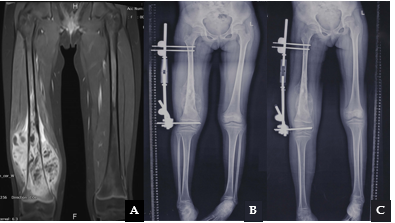 Figure 1 Magnetic resonance imaging examinations. A: T1WI of magnetic resonance imaging shows tumor does not involve the epiphysis; B: Epiphyseal distraction was performed to separate the epiphysis and diaphysis at a rate of 1 mm/d; C: The success of epiphysis separation was confirmed by plain x-ray 3 wk after distraction.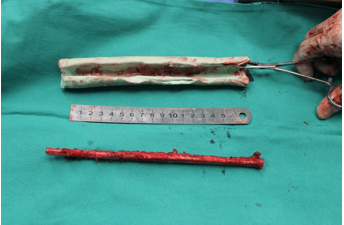 Figure 2 Free non-vascularized fibular graft was harvested and placed into the custom-made polymethyl methacrylate construct for reconstruction of 20 cm-long defect after tumor resection.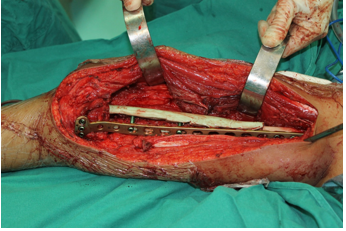 Figure 3 Direct view during the operation; for consideration of immediate stability, a locking compress plate was used medially for another inner support.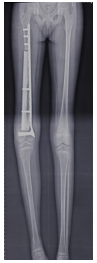 Figure 4 The plain x-ray examination shows that the 20 cm-long defect was successfully reconstructed by the hybrid complex, consisting of a custom-made polymethyl methacrylate construct and free non-vascularized fibular graft.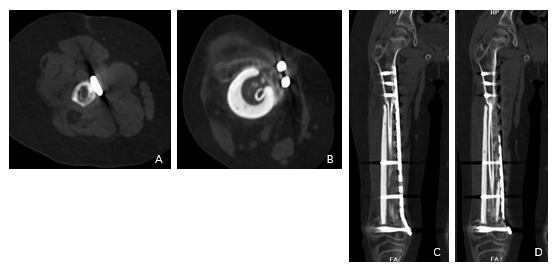 Figure 5 Bone union was achieved 6 mo after surgery in both proximal and distal, which was confirmed by CT. A: Cross-section of proximal union side; B: Cross-section of distal union side; C: Coronal section of proximal union side; D: Coronal section of distal union side.